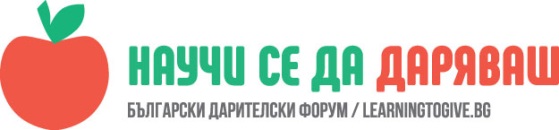 УРОК: „Да свържеш хората чрез изкуството”Росица Стефанова, преподавател в ПГСС „Н. Пушкаров”, Гр. ПоповоЧасът е проведен с 11 „Б“ клас на 09.05.2018 г.„Фотографията е единственият език, който е разбираем на която и да е точка от земното кълбо.
Бруно Барби“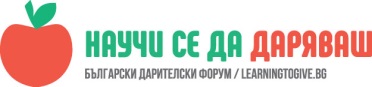 Учениците да участват в организирането и промотирането на културно мероприятие; Да мотивират и насърчат  другите да участват в доброволчески инициативи и конкурси;Да популяризират различните видове и форми на дарителство.Описание       Урокът бе осъществен с любезното съдействие на Български дарителски форум (БДФ), фондация BCause и НЧ „Св. св. Кирил и Методий 1882” гр. Попово. Като начало учениците се запознаха с идеята на конкурса „Благотворителността през обектива”, неговата история, разгледаха и коментираха снимки от предишни издания. След осъществените контакти и пристигането на изложбата в Попово, част от учениците помогнаха за подреждането и в залата на читалището в града, а друга част, съвместно с читалищни работници, разпечатаха флаери и ги разпространиха сред поповската общественост, като не пропуснаха и училищата. В деня на откриването на изложбата присъстваха домакините- читалищните работници и учениците от 11 Б клас, ученици от други класове и училища, интересуващи се от фотография и благотворителност, граждани.         Изложбата бе открита от Росица Христова- секретар на читалището, а после думата бе дадена на Росица Стефанова- ПГСС „Н. Пушкаров”. Споделени бяха мисли за изложбата „Благотворителността през обектива”, за дарителството, за Програма „Научи се да даряваш” на БДФ като програма, изграждаща нагласи за дарителство, благотворителност и филантропия.          Хубавото е, че след като присъстващите разгледаха фотографиите и се запознаха с техните истории, имаше желаещи да научат повече за самия конкурс и възможностите за участие. Надявам се, че през тази година ще има фотоси и от поповски автори.